Publicado en Badajoz el 14/09/2021 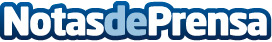 FERIAD’IP edición 2020+1, suma más presencia en IFEBALos Sistemas de Construcción Seca, Falsos Techos, Aislamientos Térmicos, Aislamientos y Acondicionamientos Acústicos, Protección Contra el Fuego, Revestimientos Impermeabilizantes y Revestimientos Decorativos tienen su mayor representación de 2021 en FERIAD’IP, los días 5, 6 y 7 de octubre en IFEBA, BadajozDatos de contacto:AD'IP Asociación EspañolaPromotora y Organizadora de FERIAD'IP934923951Nota de prensa publicada en: https://www.notasdeprensa.es/feriad-ip-edicion-2020-1-suma-mas-presencia-en Categorias: Nacional Inmobiliaria Extremadura Eventos Construcción y Materiales http://www.notasdeprensa.es